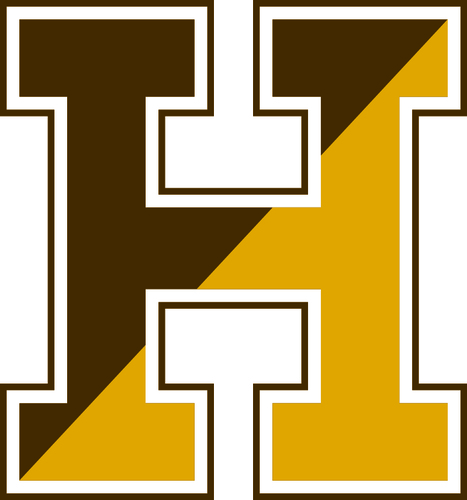 AnnouncementsThursday, September 29, 2016Later today, Massachusetts Lt. Governor Polito, State Police, many state legislators and cabinet members as well as local officials, will be visiting Haverhill High School for the official ribbon cutting and launch of our new Career Technical Education programs in Healthcare Occupations, Information Technology and Programming and Web Development.  The library will be closed for a majority of the day today as will the mall for lunches.This is a special day for all Hillies and we know that we will see only the best from each and every one of you and we thank you in advance for showing your Hillie Pride! Today is the last day to sign up for the trip to Cuba that will be in April 2017! If you have any questions or need additional details please see Mr. Brown in room M12. The American Red Cross will be here for the Haverhill High School Blood Drive this Friday, September 30th – 8:00 a.m. – 1:00 p.m. in the gymnasium. In order to donate you must be 17 years old; if you are 16 years old you can donate with a signed parental permission form – students must have a positive ID and meet the high school weight requirements. Please see members of the Key Club during your lunch period to sign up. Club Meeting reminders for this week:The Interact Club will be having a Brownie Bash Social after school today Thursday in room M12. Stop by, have a brownie, and see what the Interact Club is all about.There will be a Spanish Club meeting today right after school in Room K-12. All are welcome. The Hillie Nation Dance Team directed by Stephanie Martins and Andre Oullette is holding auditions on Monday, October 3rd at 2:15 in the A21 Band RoomOur first SADD meeting (Students Against Destructive Decisions) will be held on Tuesday October 4th in the library with Ms. Sabella and Ms. Fontaine.Calling all new / old members!  Excel Club is having an ice cream social on Wednesday, October 5th from 2-4 in room F23.  Any person interested in joining Excel or existing members are welcome.  Bring a friend and find out what Excel Club is all about!If you are interested in hearing more about participating in a foreign exchange program to China in April 2017 – Please see Ms. Pettis in M17. The annual tradition of Spirit Week with class t-shirts, bonfire, homecoming and more is just around the corner. Spirit week begins on October 17th. Deadlines are approaching for your T-shirt orders this week!! We are in the final two days!Freshman - Class of 2020: see Ms. Foster in guidance. Sophomores - Class of 2019: see Mr. Simmons K32  Juniors – Class of 2018: see Ms. McIntyre in K30.Seniors – Class of 2017: see Mrs. Beaudoin in guidance.REMINDERS /STANDARD ANNOUNCEMENTS Students must carry their ID’s on them at all times.Staff must wear their ID’s at all times. First period – period A – which is also homeroom - begins at 7:25.  All doors with the exception of the Main Entrance are locked after 7:25 and students will be required to enter the building through the front entrance, by the Main Office.  Students are not allowed through side or back doors and there will be consequences to students that open doors for them.  We do allow students to take drinks into their first period class. As a reminder, if you come in late, you will not be allowed to bring your beverage to class. Only water will be allowed. Yet another great benefit of coming in early and on time!This year Haverhill High School - in our efforts to reduce costs and reduce our carbon footprint- is offering the Student Handbook on line only for review.  This will eliminate using over 60,000 pages of paper for this one handbook. It is available on the front page of our HHS Webpage and on the Parent/Student Resources page. The signature page is also available for parents to print and return to us. Attention students who park in the student parking lots.  Your parking pass must be visible at all times. All passes should be placed on the inside of the windshield on the top left side where the oil sticker normally is placed. If you need a replacement pass, which will be at a cost, please see Mrs. Shaffer in the 200’s office.  Cars without a visible pass will be ticketed; and could result in loss of parking privileges.   Should someone park in your designated spot, please report it immediately to the 200’s office or Officer Mears in the F-Wing Office.Also, the Veteran’s Memorial Skating Rink, parking lot is only utilized after all HHS spots are full. Please do not park in their parking lot without a pass issued from the 200’s. Vehicles parked illegally may be towed.Hillies who walk back and forth to school: Please use sidewalks whenever possible.  Please do not cut through people’s yards as a short cut.  This is private property.  Thank you for your cooperation.When at all Hillie events including athletic events, the administration expects all Haverhill Hillies to represent the school as the great young men and women we know that you all are. That being said, any derogatory language or gestures at the opposing team, fans, or referees from our student section will be dealt with swiftly and severely. If a student is caught using profanity or gestures, they will be asked to leave immediately from the arena. Also, they may face school consequences the following day. Please show your Hillie Pride in appropriate ways!  Students always need a pass to go to the Nurses’ Office even if in-between classes-please get a pass from your teacher first. Please do not call your parents to be excused from school if you are ill. In order to receive an excused dismissal for illness you must go through the nurse’s office. While in the nurses office please do not use your cell phone at any time.  Students should not be in the halls after 1:40 for any reason with the exception of an emergency.  If this is the case, they must have a pass.Haverhill High School has a “No Tolerance” policy on hats, being worn in our school, at any time.  If a student is wearing a hat it will be confiscated and will not be returned until the end of the day.  As stated in our handbook hats/bandanas/or anything that is distractible for the educational process is not allowed.  The Cyber Café Coffee Shop will be open after school every day at 2:30 p.m. Students can purchase smoothies, assorted hot and cold beverages, assorted baked goods, snacks, sandwiches, and salads. 